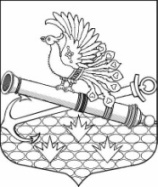 МЕСТНАЯ АДМИНИСТРАЦИЯМУНИЦИПАЛЬНОГО ОБРАЗОВАНИЯМУНИЦИПАЛЬНЫЙ ОКРУГ ОБУХОВСКИЙ САНКТ-ПЕТЕРБУРГАПОСТАНОВЛЕНИЕ01.12.2017                                                                                                                          № 85г. Санкт-ПетербургОБ УТВЕРЖДЕНИИ ВЕДОМСТВЕННОЙ ЦЕЛЕВОЙ ПРОГРАММЫ НА 2018 ГОДУЧАСТИЕ В МЕРОПРИЯТИЯХ ПО ПРОФИЛАКТИКЕ НАРКОМАНИИ НА ТЕРРИТОРИИ МО МО ОБУХОВСКИЙ  Местная администрация Муниципального образования муниципальный округ Обуховский ПОСТАНОВЛЯЕТ: Утвердить ведомственную целевую программу на 2018 год «Участие в мероприятиях по профилактике наркомании на территории МО МО Обуховский» согласно приложению к настоящему постановлению.2.Контроль за исполнением настоящего постановления оставляю за собой. Глава Местной администрации                                                                     МО МО Обуховский                                                                                                   Семенов М.Е.Приложениек постановлению МАМО МО Обуховскийот 01.12.2017  № 85ВЕДОМСТВЕННАЯ ЦЕЛЕВАЯ ПРОГРАММА НА 2018 ГОД «УЧАСТИЕ В МЕРОПРИЯТИЯХ ПО ПРОФИЛАКТИКЕ НАРКОМАНИИ НА ТЕРРИТОРИИ МО МО ОБУХОВСКИЙ»Паспорт ВЕДОМСТВЕННОЙ ЦЕЛЕВОЙ  ПРОГРАММЫПЛАН РЕАЛИЗАЦИИ ВЕДОМСТВЕННОЙ ЦЕЛЕВОЙ ПРОГРАММЫОБОСНОВАНИЕ И РАСЧЕТЫ НЕОБХОДИМОГО ОБЪЕМА ФИНАНСИРОВАНИЯ ПРОГРАММЫ «Участие в деятельности по профилактике наркомании на территории МО МО Обуховский», целевая статья 951 0709 43104 0 053 0 1.Наименование программыУчастие в установленном порядке в мероприятиях по профилактике наркомании на территории МО МО Обуховский2.Правовые основания для разработки программы:- п. 1 пп.35 ст.10 Закона Санкт-Петербурга от 23.09.2009 № 420-79 «Об организации местного самоуправления в Санкт-Петербурге», Устав МО МО Обуховский.3.Реализуемый вопрос местного значения- участие в деятельности по профилактике правонарушений в Санкт-Петербурге в формах, установленных законодательством Санкт-Петербург4.Разработчик программыМестная администрация Муниципального образования муниципальный округ Обуховский5.Основные цели  и задачи программы:Цель программы: формирование у молодежи позитивного отношения к здоровому образу жизни, в котором нет места наркотикам.Задачи:- развитие у подрастающего поколения позитивных отношений с окружающими, приобретение умения адаптироваться к отрицательным эффектам рекламы, выражать свои чувства, разрешать конфликты, сопротивляться давлению, которое угрожает здоровью и жизни6.Срок реализации 2018 год7.Источники финансирования местный бюджет МО МО Обуховский8.Объем финансирования программы (в тыс. рублях)65,09.Ожидаемые конечные результаты реализации программы- повышение образовательного уровня взрослых и детей по вопросам здорового образа жизни.- повышение уровня безопасности жизнедеятельности жителей округа и, как следствие, – повышение качества жизни.-  профилактика совершения преступлений и правонарушений в состоянии алкогольного, наркотического опьянения; - увеличение количества детей и молодежи, ведущих здоровый образ жизни, отказавшихся от вредных привычек.
 Ожидаемая численность участников, задействованных в мероприятиях-270 чел.№п/пнаименование мероприятияСрокиисполненияКоличество мероприятийНатуральные показатели(чел.)Денежные показатели    (тыс. руб.)1.Организация и проведение совместного мероприятия: показ фильма и семинара «Дети против наркотиков». Распространение полиграфической продукции.2-4 кв.26020,02Организация и проведение кинолектория по профилактике наркомании. Фильм «Черная полоса». Распространение полиграфической продукции.2 -4 кв.39024,03Организация и проведение для молодежи муниципального округа цикла семинаров о здоровье  «Дети против наркотиков» (интерактивные семинары с применением наглядных химических экспериментов). Распространение полиграфической продукции.2  -4 кв.212021,04Размещение материалов по профилактике наркомании в печатном средстве массовой информации газете «Обуховец» и на официальном сайте МО  Обуховский в сети ИнтернетЯнварь-декабрь--0,05Предоставление правоохранительным органам и органам государственной власти возможности размещения в муниципальных СМИ компетентной информации о деятельности в области профилактики наркомании.Январь-декабрь--0,06Участие в районных мероприятиях по профилактике наркомании.В течение года --0,07Участие в работе:- межведомственной Антинаркотической Комиссии Невского района Санкт-Петербургапо плану заседания Комиссии --0,0ИТОГО727065,0№ п/пнаименование мероприятияРасчет и обоснованиеРасчет и обоснованиеРасчет и обоснованиеобщая сумма, (тыс. руб.)№ п/пнаименование мероприятияЧто входит в стоимостьКол-во меро-приятийЦена 1 меро-приятия(тыс. руб.)общая сумма, (тыс. руб.)1.Организация и проведение совместного мероприятия: показ фильма и семинара «Дети против наркотиков». Распространение полиграфической продукции.- раздаточный материал и реквизиты;-звукотехническое обеспечение;-услуги ведущего и психолога;-доставка, монтаж, демонтаж звуковоспроизводящей аппаратуры;- полиграфическая продукция.(коммерческое предложение)210,020,02Организация и проведение кинолектория по профилактике наркомании. Фильм «Черная полоса».Распространение полиграфической продукции.- звукотехническое обеспечение;-услуги ведущего и психолога;-показ видеофильма;-прокат видеопроекционного оборудования;- доставка, монтаж, демонтаж звуковоспроизводящей аппаратуры;(коммерческое предложение)38,0024,03Организация и проведение для молодежи муниципального округа цикла семинаров о здоровье  «Дети против наркотиков» (интерактивные семинары с применением наглядных химических экспериментов). Распространение полиграфической продукции.- раздаточный материал и реквизиты;-звукотехническое обеспечение;-услуги ведущего и психолога;- полиграфическая продукция.(коммерческое предложение)210,521,0ИТОГО765,0